Stránka 1 z 4IMAÍKOVA SEJPltfvQITEL-S/GNALCENOVÁ NABÍDKA - 09420220942022 SPŠD Plzeň - rozšíření kamerového systémuLindauerdva 90/a, 30 1 □□ Plzen IČ: 4978691 1 / DIČ: CZ497869 1 1 Tel./FAX: 377	328	D92, 377	329	1 34WWW.ELSIGNAL.cz / ELSIG N AL@ELS IGN AL.CZStřední průmyslová škola dopravní PlzeňPrůkopníků 290/9, Křimice 322 00označenípopispočet MJdodávkajedn.cena	celkemmontážjedn.cenacelkemTechnologie úložiště:Síťový AcuSense videorekordér Hikvision DS-7732NXI-
I4/S(C) pro připojení až 32 IP kamer s maximálním
rozlišením 12MPx a vstupní datové propustnosti
256Mb/s, výstupní 256Mb/s. Rekordér umožňuje
připojení 4x HDD ŠATA o velikosti až 10TB. Podpora
video komprese je zajištěna pomocí video kodeků
H.265/H.265+/H.264/H.264+/MPEG4. Tento model
nabízí i řadu funkcí jako jsou například detekceDS-7732NXI-I4/S(C) pohybu, vyhledávání alarmu, detekce překročení čárya mnoho dalších. Síťové připojení o rychlosti 1Gbps
zajišťuje dostatečnou rychlost pro tok dat ze
záznamového do sítě. Video výstup je umožněn
konektory 1x VGA a 2x HDMI při rozlišení 4K, nechybí
ani 3x USB - 2x 2.0, 1x 3.0 dále alarmové a audio
vstupy, výstupy pro připojení dalších technologií.
Napájení videorekordéru je 230V AC. Provozní teplota -
10°C až do +55°C.Pevný disk Western Digital Purple WD84PURZ s
kapacitou 8TB určený pro trvalý provoz v
záznamových zařízení pro kamerové systémy. TentoHDD 8TB Purple	disk vhodněÍší než klasické disky, které nejsoukonstruovány na nepřetržitý provoz. Disky Purple také
mají vyšší odolnost proti vibracím a odolávají vyšším
teplotám.Rychlost čtení i zápisu je 110 Mb/s, velikost
disku je 3,5".Technologie kamera č.1:5MPx IP AcuSense venkovní Bullet kamera Hikvision
DS-2CD3656G2-IZS s varifokálním motorickým
objektivem a ohniskovou vzdáleností 2,7-13,5mm.
Kamera je vybavena snímačem CMOS 1/2.7" s
ultravysokou citlivostí 0,002lux a maximálnímDS-2CD3656G2-IZS(2.7- rozlišením 2592 x 1944 při 20fps. Moderní video13.5mm)	komprese - H.265+/H.265/H.264+/H.264/MJPEG.Kamera disponuje 120dB WDR a podporuje řadu
funkcí - 3D DNR, BLC, HLC. IR přísvit dosahuje
vzdálenosti až do 60m.. Ochranu zařízení zajišťuje
krytí IP66 a stupeň odolnosti IK10. Napájení kamery je
12V DC/PoE. Provozní teplota -30°C až do +60°C.FTP 4 pár	datový kabel Cat5eKrytka RJ45Konektor RJ45LV 18x13LV 40x15LH 60x40Plastová propojovací krabice LUCA
Průraz zdíTechnologie kamera č.2:5MPx IP AcuSense venkovní Bullet kamera Hikvision
DS-2CD3656G2-IZS s varifokálním motorickým
objektivem a ohniskovou vzdáleností 2,7-13,5mm.
Kamera je vybavena snímačem CMOS 1/2.7" s
ultravysokou citlivostí 0,002lux a maximálnímDS-2CD3656G2-IZS(2.7- rozlišením 2592 x 1944 při 20fps. Moderní video13.5mm)FTP 4 pár
Krytka RJ45
Konektor RJ45
LV 18x13
LV 40x15LH 60x40Plastová propojovací krabice LUCA
Průraz zdíTechnologie kamera č.3 a 4:komprese - H.265+/H.265/H.264+/H.264/MJPEG.
Kamera disponuje 120dB WDR a podporuje řadu
funkcí - 3D DNR, BLC, HLC. IR přísvit dosahuje
vzdálenosti až do 60m. . Ochranu zařízení zajišťuje
krytí IP66 a stupeň odolnosti IK10. Napájení kamery je
12V DC/PoE. Provozní teplota -30°C až do +60°C.
datový kabel Cat5eksksksks24 783,0049 566,003 500,005 019,0020 076,00150,0012 473,0012 473,001 500,0012 473,0012 473,001 500,007 000,00600,001 500,001 500,00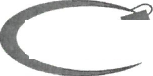 Stránka 2 z 45MPx IP AcuSense venkovní Bullet kamera Hikvision DS-2CD3656G2-IZS s varifokálním motorickým objektivem a ohniskovou vzdáleností 2,7-13,5mm. Kamera je vybavena snímačem CMOS 1/2.7" s ultravysokou citlivostí 0,002lux a maximálním DS-2CD3656G2-IZS(2.7- rozlišením 2592 x 1944 při 20fps. Moderní video 13.5mm)	komprese - H.265+/H.265/H.264+/H.264/MJPEG.Kamera disponuje 120dB WDR a podporuje řadu funkcí - 3D DNR, BLC, HLC. IR přísvit dosahuje vzdálenosti až do 60m.. Ochranu zařízení zajišťuje krytí IP66 a stupeň odolnosti IK10. Napájení kamery je 12V DC/PoE. Provozní teplota -30°C až do +60°C.FTP 4 pár	datový kabel Cat5eKrytka RJ45Konektor RJ45LV 18x13LV 40x15LH 60x40Plastová propojovací krabice LUCA Průraz zdíTechnologie kamera č.5 a 6:5MPx IP AcuSense venkovní Bullet kamera Hikvision DS-2CD3656G2-IZS s varifokálním motorickým objektivem a ohniskovou vzdáleností 2,7-13,5mm. Kamera je vybavena snímačem CMOS 1/2.7" s ultravysokou citlivostí 0,002lux a maximálním DS-2CD3656G2-IZS{2.7- rozlišením 2592 x 1944 při 20fps. Moderní video 13.5mm)	komprese - H.265+/H.265/H.264+/H.264/MJPEG.Kamera disponuje 120dB WDR a podporuje řadu funkcí - 3D DNR, BLC, HLC. IR přísvit dosahuje vzdálenosti až do 60m.. Ochranu zařízení zajišťuje krytí IP66 a stupeň odolnosti IK10. Napájení kamery je 12V DC/PoE. Provozní teplota -30°C až do +60°C.FTP 4 pár	datový kabel Cat5eKrytka RJ45Konektor RJ45LV 18x13LV40x15LH 60x40Plastová propojovací krabice LUCA Průraz zdíTechnologie kamera č.7:5MPx IP AcuSense venkovní Bullet kamera Hikvision DS-2CD3656G2-IZS s varifokálním motorickým objektivem a ohniskovou vzdáleností 2,7-13,5mm. Kamera je vybavena snímačem CMOS 1/2.7" s ultravysokou citlivostí 0,002lux a maximálním DS-2CD3656G2-IZS(2.7- rozlišením 2592 x 1944 při 20fps. Moderní video 13.5mm)	komprese - H.265+/H.265/H.264+/H.264/MJPEG.Kamera disponuje 120dB WDR a podporuje řadu funkcí - 3D DNR, BLC, HLC. IR přísvit dosahuje vzdálenosti až do 60m.. Ochranu zařízení zajišťuje krytí IP66 a stupeň odolnosti IK10. Napájení kamery je 12V DC/PoE. Provozní teplota -30°C až do +60°C.FTP 4 pár	datový kabel Cat5eKrytka RJ45 Konektor RJ45 LV 18x13 LV 40x15Plastová propojovací krabice LUCA Průraz zdíTechnologie kamera vnitřní č.1:5 Mpx Dome Starlight IP kamera, exteriérová, Day/Night s mechanickým IR filtrem, Smart IR LED s dosvitem 40 m, 1/2.7" 5 Megapixel progressive scan CMOS, rozlišení 2592 x 1944 px @ 20 fps, citlivost 0,015 lx / F1.5, motor zoom objektiv 2,7-13,5 mm / F1.5, úhel záběru 100°-28°, BLC, HLC, AWB, AGC, IPC-HDBW5541E-ZE- WDR, ROI, 3DNR, defog, inteligentní funkce, 27135-DC12AC24V zachycení obličeje, komprese H.265+ / H.265 / H.264+ / H.264 / H.264H / H.264B / MJPEG, ONVIF kompatibilní, alarm I/O 1/1, audio 1/01/1, slot na MicroSD kartu max. 256 GB, napájení 12 V DC, 24 V AC, 1033 mA, ePoE, pracovní teplota od -30 °C do +60 °C, IP 67, IK 10, podpora RTMP, rozměry 0 159,0 x 117,9 mm, hmotnost 0,95 kg FTP 4 pár	datový kabel Cat5eKrytka RJ45 Konektor RJ45 LV 18x13 LV 40x152 ks 12 473,00	24 946,00	1 500,00	3 000,00Stránka 3 z 4Stránka 4 z 4Cenová nabídka obsahuje dodávku a montáž výše uvedeného materiálu.DPH bude dopočteno dle aktuání platné sazby.Platnost cenové nabídky je: 21 dní.Reference, naše profesní členství, certifikáty kvality nebo další jiné informace o nás naleznete na www.elsignal.czDěkujeme Vám za poptávku a těšíme se na možnou spolupráci.
S pozdravem-S/Gř*/ALV Plzni dne 22.08.2022- ZAPSÁN V QR VEDENÉM KRAJSKÝM SOUDEM V PLZN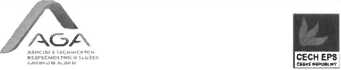 Miloslav BebrODDÍL C, VLDŽKA 45 14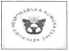 100m15,001 500,0022,002 200,002ks5,0010,0020,0040,002ks5,0010,0020,0040,0010m21,00210,0025,00250,0050m52,002 600,0025,001 250,0010m95,00950,0025,00250,002ks450,00900,00350,00700,008X0,000,00450,003 600,0060m15,00900,0022,001 320,002ks5,0010,0020,0040,002ks5,0010,0020,0040,0010m21,00210,0025,00250,0050m52,002 600,0025,001 250,0010m95,00950,0025,00250,002ks450,00900,00350,00700,008X0,000,00450,003 600,00140m15,002 100,0022,003 080,004ks5,0020,0020,0080,004ks5,0020,0020,0080,0010m21,00210,0025,00250,0080m52,004 160,0025,002 000,0030m95,002 850,0025,00750,002ks450,00900,00350,00700,008X0,000,00450,003 600,002ks12 473,0024 946,001 500,003 000,0080m15,001 200,0022,001 760,004ks5,0020,0020,0080,004ks5,0020,0020,0080,0010m21,00210,0025,00250,0050m52,002 600,0025,001 250,0010m95,00950,0025,00250,002ks450,00900,00350,00700,006X0,000,00450,002 700,001ks12 473,0012 473,001 500,001 500,0040m15,00600,0022,00880,002ks5,0010,0020,0040,002ks5,0010,0020,0040,0010m21,00210,0025,00250,0020m52,001 040,0025,00500,001ks450,00450,00350,00350,002X0,000,00450,00900,001ks10 028,0010 028,001 500,001 500,0070m15,001 050,0022,001 540,002ks5,0010,0020,0040,002ks5,0010,0020,0040,0030m21,00630,0025,00750,0040m52,002 080,0025,001 000,00Plastová propojovací krabice LUCA1ks450,00450,00350,00350,00Průraz zdí5X0,000,00450,002 250,00Technologie kamera vnitřní Č.1PP 2 a 3:5 Mpx Dome Starlight IP kamera, exteriérová,Day/Night s mechanickým IR filtrem, Smart IR LED s dosvitem 40 m, 1/2.7" 5 Megapixel progressive scan CMOS, rozlišení 2592 x 1944 px @ 20 fps, citlivost 0,015 lx/FI.5, motor zoom objektiv 2,7-13,5 mm /F1.5, úhel záběru 100°-28°, BLC, HLC, AWB, AGC, IPC-HDBW5541E-ZE- WDR, ROI, 3DNR, defog, inteligentní funkce, 27135-DC12AC24V	zachycení obličeje, komprese H.265+ / H.265 / H.264+3ks10 028,0030 084,001 500,004 500,00/ H.264 / H.264H / H.264B / MJPEG, ONVIF kompatibilní, alarm I/O 1/1, audio 1/01/1, slot na MicroSD kartu max. 256 GB, napájení 12 V DC, 24 V AC, 1033 mA, ePoE, pracovní teplota od -30 °C do +60 °C, IP 67, IK 10, podpora RTMP, rozměry 0 159,0 x 117,9 mm, hmotnost 0,95 kgFTP 4 pár	datový kabel Cat5e210m15,003 150,0022,004 620,00Krytka RJ456ks5,0030,0020,00120,00Konektor RJ456ks5,0030,0020,00120,00LV 18x1390m21,001 890,0025,002 250,00LV 40x1580m52,004 160,0025,002 000,00Plastová propojovací krabice LUCA3ks450,001 350,00350,001 050,00Průraz zdí10X0,000,00450,004 500,00Technologie kamera vnitřní č.4:5 Mpx Dome Starlight IP kamera, exteriérová,Day/Night s mechanickým IR filtrem, Smart IR LED s dosvitem 40 m, 1/2.7" 5 Megapixel progressive scan CMOS, rozlišení 2592 x 1944 px @ 20 fps, citlivost0,015 lx / F1.5, motor zoom objektiv 2,7-13,5 mm /F1.5, úhel záběru 100°-28°, BLC, HLC, AWB, AGC, IPC-HDBW5541E-ZE- WDR, ROI, 3DNR, defog, inteligentní funkce, 27135-DC12AC24V	zachycení obličeje, komprese H.265+ / H.265 / H.264+1ks10 028,0010 028,001 500,001 500,00/ H.264 / H.264H / H.264B / MJPEG, ONVIF kompatibilní, alarm I/O 1/1, audio 1/01/1, slot na MicroSD kartu max. 256 GB, napájení 12 V DC, 24 V AC, 1033 mA, ePoE, pracovní teplota od -30 °C do +60 °C, IP 67, IK 10, podpora RTMP, rozměry 0 159,0 x 117,9 mm, hmotnost 0,95 kgFTP 4 pár	datový kabel Cat5e90m15,001 350,0022,001 980,00Krytka RJ452ks5,0010,0020,0040,00Konektor RJ452ks5,0010,0020,0040,00LV 18x1360m21,001 260,0025,001 500,00LV 40x1530m52,001 560,0025,00750,00Plastová propojovací krabice LUCA1ks450,00450,00350,00350,00Průraz zdí5X0,000,00450,002 250,00Technologie kamera vnitřní č.6:5 Mpx Dome Starlight IP kamera, exteriérová,Day/Night s mechanickým IR filtrem, Smart IR LED s dosvitem 40 m, 1/2.7" 5 Megapixel progressive scan CMOS, rozlišení 2592 x 1944 px @ 20 fps, citlivost 0,015 lx/FI.5, motor zoom objektiv 2,7-13,5 mm /F1.5, úhel záběru 100°-28°, BLC, HLC, AWB, AGC, IPC-HDBW5541E-ZE- WDR, ROI, 3DNR, defog, inteligentní funkce, 27135-DC12AC24V	zachycení obličeje, komprese H.265+ / H.265 / H.264+1ks10 028,0010 028,001 500,001 500,00/ H.264 / H.264H / H.264B / MJPEG, ONVIF kompatibilní, alarm I/O 1/1, audio 1/01/1, slot na MicroSD kartu max. 256 GB, napájení 12 V DC, 24 V AC, 1033 mA, ePoE, pracovní teplota od -30 °C do +60 °C, IP 67, IK 10, podpora RTMP, rozměry 0 159,0 x 117,9 mm, hmotnost 0,95 kgFTP 4 pár	datový kabel Cat5e50m15,00750,0022,001 100,00Krytka RJ452ks5,0010,0020,0040,00Konektor RJ452ks5,0010,0020,0040,00LV 18x1310m21,00210,0025,00250,00LV 40x1540m52,002 080,0025,001 000,00Plastová propojovací krabice LUCA1ks450,00450,00350,00350,00Průraz zdí5X0,000,00450,002 250,00Technologie telefonní komunikátor:Easydoor dveřní kamerová jednotka v kovovém provedení. Přenos dat a napájení zabezpečujeDJ 2T v2	dvouvodičová sběrnice. Jednotka je vybavena LED1ks2 400,002 400,00850,00850,00přísvitem pro noční režim. Možnost ovládání jednoho zámku.SP18	Napájecí distributor1ks430,00430,00350,00350,00PS5-24	Zdroj 24V/5A1ks650,00650,00350,00350,00handsfree videomonitor, provedení bílý plast aEasydoor VM 43 v2	plexisklo, dotykové ovládání tlačítek, 4,3" barevný LCD1ks2 460,002 460,004 520,004 520,00displej, textové menu, bez paměti.Montážní krabice1ks1 500,001 500,00650,00650,00FTP 4 pár	datový kabel Cat5e160m15,002 400,0022,003 520,00DDZ kab 2x1,5	Komunikační kabel pro 2-vodičové systémy160m22,003 520,0022,003 520,00Krytka RJ454ks5,0020,0020,0080,00Konektor RJ454ks5,0020,0020,0080,00LV 40x1560m52,003 120,0025,001 500,00Plastová propojovací krabice LUCA2ks450,00900,00350,00700,00Průraz zdí10X0,000,00450,004 500,00Drobný instalační materiál1X6 639.006 639,003 500.003 500.00SOUČET294 410,00120 140,00CELKOVÁ REKAPITULACECELKOVÁ REKAPITULACEDodávka294 410,00Montáž120 140,00Oživení, nastavení, zprovoznění6 500,00Projekční a průzkumné prácezdarmaZákladní zaškolení obsluha (max. 3 osoby)zdarmaRevizní zpráva3 250,00Vysokozdvižná plošina18 000,00Požární ucpávkyneuvažovánaProjektová dokumentace3 200,00Ostatní režie - VRN5 500,00Celkem bez DPH451 000,00